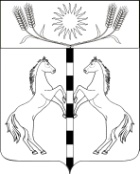 РЕШЕНИЕСовета КАНЕЛОВСКОГО сельского поселенияСтароминского района ЧЕТВЕРТОГО СОЗЫВАот 21 декабря 2020 года                                                                                    № 12.13          ст. КанеловскаяОб отмене Решения Совета Канеловского сельского поселенияСтароминского района       В целях приведения нормативных правовых актов в соответствие с действующим законодательством Российской Федерации, руководствуясь статьёй 26 Устава Канеловского сельского поселения Староминского района Совет Канеловского сельского поселения Староминского района, РЕШИЛ: Отметить Решение Совета Канеловского сельского поселения Староминского района от 20 ноября 2020 года  №11.8 «О внесении изменений в  Решение Совета Канеловского сельского поселения Староминского района от 26.10.2018 года № 37.4 «Об утверждении порядка формирования, ведения и обязательного опубликования перечня муниципального имущества, свободного от прав третьих лиц, предназначенного для предоставления во владение и (или) пользование субъектам малого и среднего предпринимательства и организациям, образующим инфраструктуру поддержки субъектов малого и среднего предпринимательства»в новой редакции»».Настоящее решение вступает в силу со дня его официальногообнародования.Контроль за выполнением настоящего постановления возложить на главного инспектора  администрации Канеловского сельского поселения Староминского района  Молчанову А.С.Глава Канеловского сельского поселения Староминского района                                                                       Л.Г. Индыло